CALCIO A CINQUESOMMARIOSOMMARIO	1COMUNICAZIONI DELLA F.I.G.C.	1COMUNICAZIONI DELLA L.N.D.	1COMUNICAZIONI DELLA DIVISIONE CALCIO A CINQUE	1COMUNICAZIONI DEL COMITATO REGIONALE MARCHE	1COMUNICAZIONI DELLA F.I.G.C.COMUNICAZIONI DELLA L.N.D.COMUNICAZIONI DELLA DIVISIONE CALCIO A CINQUECOMUNICAZIONI DEL COMITATO REGIONALE MARCHEPer tutte le comunicazioni con la Segreteria del Calcio a Cinque - richieste di variazione gara comprese - è attiva la casella e-mail c5marche@lnd.it; si raccomandano le Società di utilizzare la casella e-mail comunicata all'atto dell'iscrizione per ogni tipo di comunicazione verso il Comitato Regionale Marche. SPOSTAMENTO GARENon saranno rinviate gare a data da destinarsi. Tutte le variazioni che non rispettano la consecutio temporum data dal calendario ufficiale non saranno prese in considerazione (es. non può essere accordato lo spostamento della quarta giornata di campionato prima della terza o dopo la quinta).Le variazione dovranno pervenire alla Segreteria del Calcio a Cinque esclusivamente tramite mail (c5marche@lnd.it) con tutta la documentazione necessaria, compreso l’assenso della squadra avversaria, inderogabilmente  entro le ore 23:59 del martedì antecedente la gara o entro le 72 ore in caso di turno infrasettimanale.Per il cambio del campo di giuoco e la variazione di inizio gara che non supera i 30 minuti non è necessaria la dichiarazione di consenso della squadra avversaria.MODALITA’ DI RECUPERO GARE RINVIATE CAUSA COVID-19Le gare dei Campionati Regionali di Calcio a Cinque rinviate causa Covid-19, saranno programmate in data infrasettimanale trascorse due giornate regolarmente disputate (compreso eventuale turno di riposo) da parte della società richiedente il rinvio.RIUNIONE PROGRAMMATICA ATTIVITA’ DI BASE E GIOVANILE  Il giorno mercoledì 2 marzo 2022 alle ore 20:45 con modalità online, attraverso la piattaforma MICROSOFT TEAMS è indetta la riunione programmatica dei Dirigenti Responsabili e Responsabili Tecnici delle Società  di calcio a 5 che intendono partecipare ai Tornei dell’Attività di Base (categorie Piccoli Amici – Primi Calci - Pulcini – Esordienti) e Giovanile.Sarà cura della Segreteria del Coordinamento inviare l’invito di partecipazione a ciascuna delle persone sottoelencate per potersi collegare e accedere alla riunione online.Per partecipare alla riunione  gli invitati dovranno effettuare il download dellla piattaforma microsoft teams al seguente link: https://www.microsoft.com/it-it/microsoft-teams/download-appOrdine del giorno: -  Illustrazione attività fase primaverile; -  Varie ed eventuali. E’ richiesta la presenza obbligatoria dei Responsabili Tecnici e dei Dirigenti Responsabili dell’Attività di Base e Giovanile di tutte le Società partecipanti all’attività di calcio a 5.
Nel caso in cui le figure di riferimento non potranno partecipare, per giustificati motivi alla riunione programmatica, dovranno essere sostituite con un tecnico (al posto del Responsabile Tecnico) e con un Dirigente della Società (al posto del dirigente responsabile), regolarmente tesserati per la società.Parteciperanno alla riunione i componenti Federali del Settore Giovanile e della Lega Nazionale Dilettanti MarcheELENCO PARTECIPANTITORNEO UNDER 13 FUTSAL ELITE 2022In allegato si pubblica il Comunicato Ufficiale n° 114 emesso dalla FIGC – SGS in data 18/02/2022 relativo al Torneo Under 13 Futsal Elite 2022, Attività Nazionale Giovanile di Calcio a Cinque Under 13.NOTIZIE SU ATTIVITA’ AGONISTICACALCIO A CINQUE SERIE C1RISULTATIRISULTATI UFFICIALI GARE DEL 18/02/2022Si trascrivono qui di seguito i risultati ufficiali delle gare disputateGIUDICE SPORTIVOIl Sostituto Giudice Sportivo Avv. Federica Sorrentino, nella seduta del 23/02/2022 ha adottato le decisioni che di seguito integralmente si riportano:GARE DEL 18/ 2/2022 PROVVEDIMENTI DISCIPLINARI In base alle risultanze degli atti ufficiali sono state deliberate le seguenti sanzioni disciplinari. CALCIATORI NON ESPULSI SQUALIFICA PER UNA GARA EFFETTIVA PER RECIDIVITA' IN AMMONIZIONE (V INFR) AMMONIZIONE (III INFR) AMMONIZIONE (II INFR) F.to IL SOSTITUTOGIUDICE SPORTIVO       						   	                Federica Sorrentino CLASSIFICAGIRONE APROGRAMMA GAREGIRONE A - 5 GiornataGIRONE A - 2 GiornataCALCIO A CINQUE SERIE C2ANAGRAFICA/INDIRIZZARIO/VARIAZIONI CALENDARIOGIRONE “A”La Società AVIS ARCEVIA 1964 comunica che disputerà tutte le gare interne il SABATO alle ore 15:00, stesso campo.GIRONE “B”La Società POLISPORTIVA VICTORIA comunica che disputerà tutte le gare interne il SABATO alle ore 19:00, stesso campo.RINVII GARE CAUSA COVID-19Preso atto della richiesta di rinvio trasmessa dalla società REAL ANCARIA per casi di positività ed espletate le verifiche di rito, le seguenti gare sono rinviate a data da destinarsi: GIRONE CVARIAZIONI AL PROGRAMMA GAREGIRONE ARISULTATIRISULTATI UFFICIALI GARE DEL 18/02/2022Si trascrivono qui di seguito i risultati ufficiali delle gare disputateGIUDICE SPORTIVOIl Sostituto Giudice Sportivo Avv. Federica Sorrentino, nella seduta del 23/02/2022 ha adottato le decisioni che di seguito integralmente si riportano:GARE DEL 18/ 2/2022 PROVVEDIMENTI DISCIPLINARI In base alle risultanze degli atti ufficiali sono state deliberate le seguenti sanzioni disciplinari. DIRIGENTI AMMONIZIONE (I INFR) ALLENATORI AMMONIZIONE (I INFR) CALCIATORI NON ESPULSI SQUALIFICA PER UNA GARA EFFETTIVA PER RECIDIVITA' IN AMMONIZIONE (V INFR) AMMONIZIONE CON DIFFIDA (IV INFR) AMMONIZIONE (III INFR) AMMONIZIONE (II INFR) AMMONIZIONE (I INFR) GARE DEL 19/ 2/2022 PROVVEDIMENTI DISCIPLINARI In base alle risultanze degli atti ufficiali sono state deliberate le seguenti sanzioni disciplinari. CALCIATORI ESPULSI SQUALIFICA PER DUE GARE EFFETTIVE CALCIATORI NON ESPULSI AMMONIZIONE CON DIFFIDA (IV INFR) AMMONIZIONE (I INFR) F.to IL SOSTITUTOGIUDICE SPORTIVO       						   	                Federica Sorrentino CLASSIFICAGIRONE AGIRONE BGIRONE CPROGRAMMA GAREGIRONE A - 2 GiornataGIRONE B - 2 GiornataGIRONE B - 5 GiornataGIRONE C - 2 GiornataGIRONE C - 6 GiornataREGIONALE CALCIO A 5 FEMMINILEVARIAZIONI AL PROGRAMMA GAREGIRONE ARISULTATIRISULTATI UFFICIALI GARE DEL 18/02/2022Si trascrivono qui di seguito i risultati ufficiali delle gare disputateGIUDICE SPORTIVOIl Sostituto Giudice Sportivo Avv. Federica Sorrentino, nella seduta del 23/02/2022 ha adottato le decisioni che di seguito integralmente si riportano:GARE DEL 18/ 2/2022 PROVVEDIMENTI DISCIPLINARI In base alle risultanze degli atti ufficiali sono state deliberate le seguenti sanzioni disciplinari. DIRIGENTI AMMONIZIONE (I INFR) CALCIATORI NON ESPULSI AMMONIZIONE (I INFR) GARE DEL 22/ 2/2022 PROVVEDIMENTI DISCIPLINARI In base alle risultanze degli atti ufficiali sono state deliberate le seguenti sanzioni disciplinari. CALCIATORI NON ESPULSI AMMONIZIONE (I INFR) F.to IL SOSTITUTOGIUDICE SPORTIVO       						   	                Federica Sorrentino CLASSIFICAGIRONE APROGRAMMA GAREGIRONE A - 5 GiornataUNDER 21 CALCIO A 5 REGIONALERISULTATIRISULTATI UFFICIALI GARE DEL 19/02/2022Si trascrivono qui di seguito i risultati ufficiali delle gare disputateGIUDICE SPORTIVOIl Sostituto Giudice Sportivo Avv. Federica Sorrentino, nella seduta del 23/02/2022 ha adottato le decisioni che di seguito integralmente si riportano:GARE DEL 19/ 2/2022 PROVVEDIMENTI DISCIPLINARI In base alle risultanze degli atti ufficiali sono state deliberate le seguenti sanzioni disciplinari. CALCIATORI NON ESPULSI AMMONIZIONE (III INFR) AMMONIZIONE (I INFR) GARE DEL 20/ 2/2022 PROVVEDIMENTI DISCIPLINARI In base alle risultanze degli atti ufficiali sono state deliberate le seguenti sanzioni disciplinari. CALCIATORI NON ESPULSI AMMONIZIONE (II INFR) AMMONIZIONE (I INFR) F.to IL SOSTITUTOGIUDICE SPORTIVO       						   	                Federica Sorrentino CLASSIFICAGIRONE GGIRONE SPROGRAMMA GAREGIRONE G - 4 GiornataGIRONE S - 4 GiornataUNDER 19 CALCIO A 5 REGIONALEVARIAZIONI AL PROGRAMMA GAREGIRONE BRISULTATIRISULTATI UFFICIALI GARE DEL 19/02/2022Si trascrivono qui di seguito i risultati ufficiali delle gare disputateRISULTATI UFFICIALI GARE DEL 19/02/2022Si trascrivono qui di seguito i risultati ufficiali delle gare disputateGIUDICE SPORTIVOIl Sostituto Giudice Sportivo Avv. Federica Sorrentino, nella seduta del 23/02/2022 ha adottato le decisioni che di seguito integralmente si riportano:GARE DEL 19/ 2/2022 PROVVEDIMENTI DISCIPLINARI In base alle risultanze degli atti ufficiali sono state deliberate le seguenti sanzioni disciplinari. CALCIATORI NON ESPULSI AMMONIZIONE (I INFR) GARE DEL 20/ 2/2022 PROVVEDIMENTI DISCIPLINARI In base alle risultanze degli atti ufficiali sono state deliberate le seguenti sanzioni disciplinari. CALCIATORI ESPULSI SQUALIFICA PER UNA GARA EFFETTIVA CALCIATORI NON ESPULSI AMMONIZIONE (II INFR) F.to IL SOSTITUTOGIUDICE SPORTIVO       						   	                Federica Sorrentino CLASSIFICAGIRONE AGIRONE BPROGRAMMA GAREGIRONE A - 6 GiornataGIRONE A - 7 GiornataGIRONE B - 9 GiornataGIRONE B - 7 GiornataUNDER 17 C5 REGIONALI MASCHILIVARIAZIONI AL PROGRAMMA GAREGIRONE GRISULTATIRISULTATI UFFICIALI GARE DEL 19/02/2022Si trascrivono qui di seguito i risultati ufficiali delle gare disputateGIUDICE SPORTIVOIl Sostituto Giudice Sportivo Avv. Federica Sorrentino, nella seduta del 23/02/2022 ha adottato le decisioni che di seguito integralmente si riportano:GARE DEL 19/ 2/2022 PROVVEDIMENTI DISCIPLINARI In base alle risultanze degli atti ufficiali sono state deliberate le seguenti sanzioni disciplinari. CALCIATORI NON ESPULSI AMMONIZIONE (I INFR) GARE DEL 20/ 2/2022 PROVVEDIMENTI DISCIPLINARI In base alle risultanze degli atti ufficiali sono state deliberate le seguenti sanzioni disciplinari. CALCIATORI NON ESPULSI AMMONIZIONE CON DIFFIDA (IV INFR) AMMONIZIONE (II INFR) AMMONIZIONE (I INFR) F.to IL SOSTITUTOGIUDICE SPORTIVO       						   	                Federica Sorrentino CLASSIFICAGIRONE GGIRONE SAGIRONE SBPROGRAMMA GAREGIRONE G - 4 GiornataGIRONE G - 5 GiornataGIRONE SA - 4 GiornataGIRONE SB - 4 GiornataUNDER 15 C5 REGIONALI MASCHILIVARIAZIONI AL PROGRAMMA GAREGIRONE GGIRONE SBRISULTATIRISULTATI UFFICIALI GARE DEL 20/02/2022Si trascrivono qui di seguito i risultati ufficiali delle gare disputateGIUDICE SPORTIVOIl Sostituto Giudice Sportivo Avv. Federica Sorrentino, nella seduta del 23/02/2022 ha adottato le decisioni che di seguito integralmente si riportano:GARE DEL 19/ 2/2022 PROVVEDIMENTI DISCIPLINARI In base alle risultanze degli atti ufficiali sono state deliberate le seguenti sanzioni disciplinari. CALCIATORI NON ESPULSI AMMONIZIONE (II INFR) AMMONIZIONE (I INFR) GARE DEL 20/ 2/2022 PROVVEDIMENTI DISCIPLINARI In base alle risultanze degli atti ufficiali sono state deliberate le seguenti sanzioni disciplinari. CALCIATORI NON ESPULSI AMMONIZIONE (III INFR) AMMONIZIONE (II INFR) AMMONIZIONE (I INFR) F.to IL SOSTITUTOGIUDICE SPORTIVO       						   	                Federica Sorrentino CLASSIFICAGIRONE GGIRONE SAGIRONE SBPROGRAMMA GAREGIRONE G - 4 GiornataGIRONE SA - 1 GiornataGIRONE SA - 4 GiornataGIRONE SB - 4 Giornata*     *     *Il versamento delle somme relative alle ammende comminate con il presente Comunicato Ufficiale deve essere effettuato entro il 7 marzo 2022 a favore di questo Comitato Regionale mediante bonifico bancario da versare alle seguenti coordinate: BNL – ANCONABeneficiario: 	Comitato Regionale Marche F.I.G.C. – L.N.D.IBAN: 		IT13E0100502604000000001453Eventuali reclami con richieste di copia dei documenti ufficiali avverso le decisioni assunte con il presente Comunicato dovranno essere presentati, ai sensi dell’art. 76 C.G.S., alla:F.I.G.C. – Corte Sportiva di Appello TerritorialeVia Schiavoni, snc – 60131 ANCONA (AN)PEC: marche@pec.figcmarche.itIl pagamento del contributo di reclamo dovrà essere effettuato: - Tramite Addebito su Conto Campionato - Tramite Assegno Circolare Non Trasferibile intestato al Comitato Regionale Marche F.I.G.C. – L.N.D. - Tramite Bonifico Bancario IBAN FIGC: IT13E0100502604000000001453*     *     *ORARIO UFFICISi comunica che la Sede Regionale è chiusa al pubblico.Ciò premesso, si informa che i contatti possono avvenire per e-mail all’indirizzo c5marche@lnd.it, crlnd.marche01@figc.it (Segreteria Generale, Ufficio Tesseramento) o pec c5marche@pec.figcmarche.itSi trascrivono, di seguito, i seguenti recapiti telefonici:Segreteria			071/28560404Ufficio Amministrazione	071/28560322 Ufficio Tesseramento 	071/28560408 Ufficio emissione tessere	071/28560401Pubblicato in Ancona ed affisso all’albo del C.R. M. il 23/02/2022.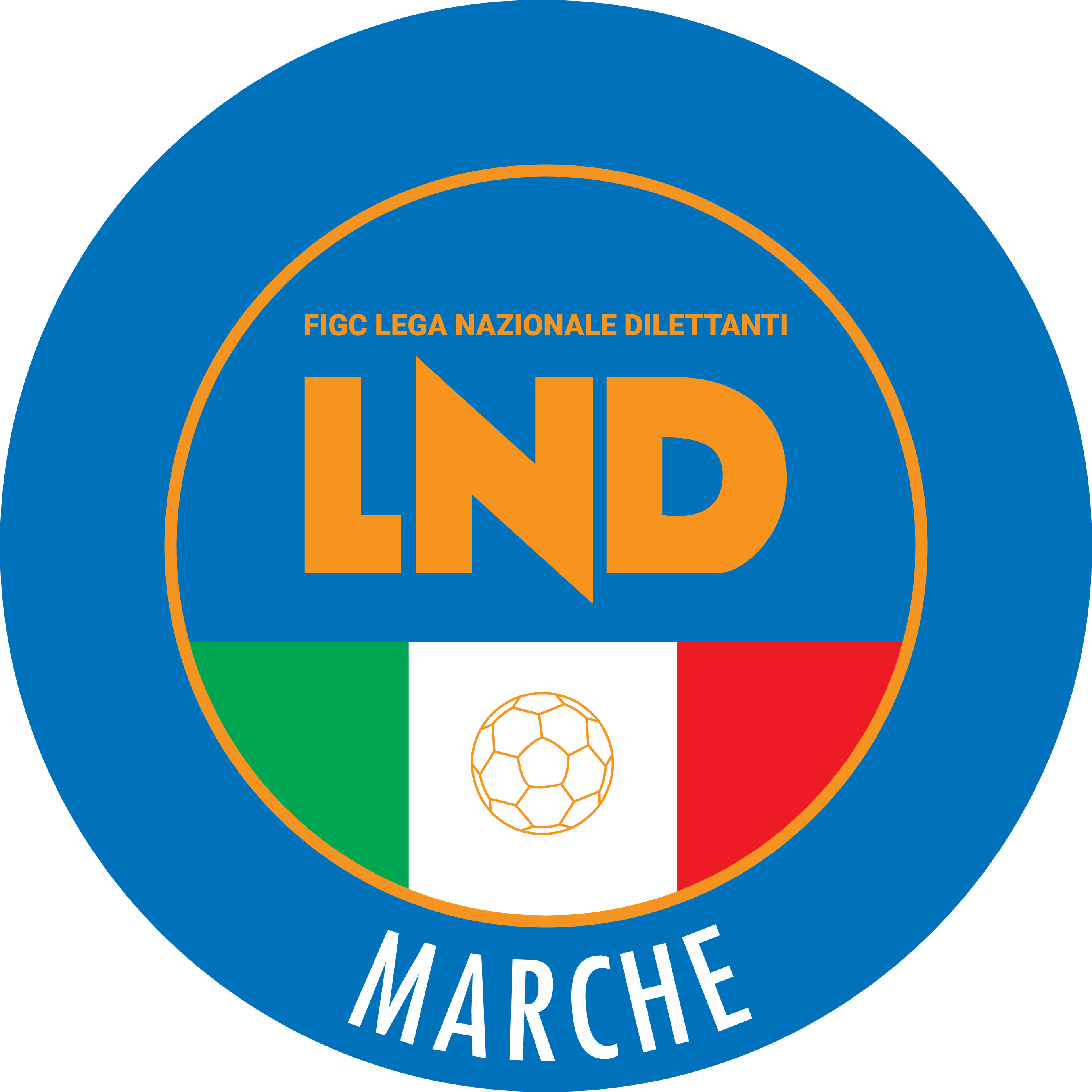 Federazione Italiana Giuoco CalcioLega Nazionale DilettantiCOMITATO REGIONALE MARCHEVia Schiavoni, snc - 60131 ANCONACENTRALINO: 071 285601 - FAX: 071 28560403sito internet: marche.lnd.ite-mail: c5marche@lnd.itpec: c5marche@pec.figcmarche.itTelegram: https://t.me/lndmarchec5Stagione Sportiva 2021/2022Comunicato Ufficiale N° 67 del 23/02/2022Stagione Sportiva 2021/2022Comunicato Ufficiale N° 67 del 23/02/2022 SOCIETA' C5  ANCONADIRIGENTE  RESPONSABILETECNICO RESPONSABILECALCIO A 5 CORINALDOTINTI MASSIMO  BALDUCCI EUGENIO AUDAX  1970 SANT’ANGELOTARSI TIZIANO CRIVELLI ALBERTO ACLI  MANTOVANIPIERABELLI MASSIMILIANO  FERRARESI EMANUELE VIRTUS FORTITUDO FABRIANOMARINELLI GAETANO  GIANNINI GIORGIO  ACLI VILLA  MUSONECASTAGNARI DAVIDE GIORGINI PAOLO  REAL FABRIANO ALUNNI LORENZO  FANELLI MARCO CERRETO  D'ESI LUNARDI FRANCESCO BURATTI MAURIZIO  OSIMO  FIVEMARZOCCHINI ROBERTO  ANGELETTI ROBERTO TRILLINI  JESI  C5CATALANI LUCA PIERALISI GABRIELE CUS  ANCONA RECCHI SILVIA  VINCI ALESSANDRO  SOCIETA' C5  ASCOLI PICENODIRIGENTE  RESPONSABILETECNICO RESPONSABILEDAMIANI & GATTI  ASCOLI PICENOCOTTILLI MASSIMOZANATTA IRINEUSOCIETA' C5  FERMODIRIGENTE  RESPONSABILETECNICO RESPONSABILENUOVA JUVENTINA F.F.C.GAUDENZI PAOLOVERRUCCI JORISSOCIETA' C5  MACERATADIRIGENTE  RESPONSABILETECNICO RESPONSABILECUS  MACERATAMASCITTI TOMMASOZAMPOLINI MICHELERECANATI C5.MARINELLI PAOLOGURINI FEDERICOBORGOROSSO TOLENTINOBORRI MICHELEGRILLO STEFANOCANTINE RIUNITE TOLENTINOSALVATORI MARCOPERA' ROBERTOFIGHT BULLS CORRIDONIABASSO MATTEOPUGLIESE ANDREAGROTTACCIACIMINI TIZIANODEL BIANCO MORENOACLI AUDAX  MONTECOSAROMORETTI MASSIMILIANORAPAGNANI MATTIA SOCIETA' C5  PESARODIRIGENTE  RESPONSABILETECNICO RESPONSABILEITALSERVICE  PESAROORTOLANI DANIELEPIANOSI FABRIZIOAMICI CENTROSOCIO SP. MONDOLFOCINGOLANI MATTEODI TOMMASO GIOVANNITAVERNELLESAMBUCHI GIANNICONTI FILIPPOETA BETA   FANOMARINONI PIETROIACUCCI DAMIANOFFJ  FOSSOMBRONEGRILLI GIODY================BULDOG  LUCREZIALOTITO CESAREZENOBI FILIPPOCAGLI POLISPORT. ASSOCIATIFAGGIANI FABIOLAZZARI MARCOSPECIAL ONE SPORTING CLUBZAFFINI PIETROMONTI FILIPPOD ORSANEO MARCO(CASTELBELLINO CALCIO A 5) QUERCETTI DANIEL(DINAMIS 1990) GABBANELLI GIACOMO(MONTELUPONE CALCIO A 5) POMPILI ALEX(PIANACCIO) SquadraPTGVNPGFGSDRPEA.P.D. CERRETO D ESI C5 A.S.D.361711338452320A.S.D. C.U.S. MACERATA CALCIO A5361612046644220A.S.D. DINAMIS 1990341711156951180A.S.D. PIETRALACROCE 73321710256959100A.S.D. MONTELUPONE CALCIO A 5311710167060100A.S. REAL SAN GIORGIO3016934625480G.S. AUDAX 1970 S.ANGELO2316727554780A.S.D. JESI CALCIO A 52215717514560U.S. PIANACCIO2016628474700A.S.D. FUTSAL MONTURANO161751116378-150A.S.D. NUOVA JUVENTINA FFC15164395374-210A.S.D. GROTTACCIA 2005131741124974-250A.S.D. OLYMPIA FANO C5131641113363-300A.S.D. CASTELBELLINO CALCIO A 5121733114669-230Squadra 1Squadra 2A/RData/OraImpiantoLocalita' ImpiantoIndirizzo ImpiantoOLYMPIA FANO C5NUOVA JUVENTINA FFCR23/02/2022 21:305454 C.COPERTO C.TENNIS LA TRAVEFANOVIA VILLA TOMBARISquadra 1Squadra 2A/RData/OraImpiantoLocalita' ImpiantoIndirizzo ImpiantoC.U.S. MACERATA CALCIO A5OLYMPIA FANO C5R25/02/2022 22:005292 PALESTRA SCUOLA"F.LLI CERVI"MACERATAVIA FRATELLI CERVIFUTSAL MONTURANOJESI CALCIO A 5R25/02/2022 22:005638 PALAZZO DELLO SPORTMONTE URANOVIA OLIMPIADIGROTTACCIA 2005MONTELUPONE CALCIO A 5R25/02/2022 22:005281 PALASPORT "LUIGINO QUARESIMA"CINGOLIVIA CERQUATTINUOVA JUVENTINA FFCPIETRALACROCE 73R25/02/2022 22:005736 CAMPO C/5 "GIUSEPPE TEMPERINI"MONTEGRANAROVIA B.ROSSI SNCREAL SAN GIORGIOPIANACCIOR25/02/2022 22:005623 PALESTRA SC.MEDIA B.ROSSELLIPORTO SAN GIORGIOVIA PIRANDELLO AREA MT.4CERRETO D ESI C5 A.S.D.DINAMIS 1990R26/02/2022 15:005101 PALACARIFAC DI CERRETO D'ESICERRETO D'ESIVIA VERDIAUDAX 1970 S.ANGELOCASTELBELLINO CALCIO A 5R28/02/2022 22:005138 PALAZZETTO DELLO SPORTSENIGALLIAVIA CAPANNA SNCData GaraN° Gior.Squadra 1Squadra 2Data Orig.Ora Var.Ora Orig.ImpiantoRINVIATA5 RSANGIORGIOREAL ANCARIA23/02/202221:15RINVIATA2 RREAL ANCARIAFUTSAL CAMPIGLIONE25/02/202221:30Data GaraN° Gior.Squadra 1Squadra 2Data Orig.Ora Var.Ora Orig.Impianto26/02/20222 RACLI MANTOVANI CALCIO A 5GNANO 0425/02/202215:3021:30GIORGI GABRIELE(CIARNIN) CONTIGIANI MATTEO(INVICTA FUTSAL MACERATA) ROSSETTI GLAUCO(NUOVA OTTRANO 98) GIAMBARTOLOMEI FILIPPO(CIARNIN) RIGAMONTI MICHELE(AVIS ARCEVIA 1964) ROMANUCCI MARCO(CIARNIN) KACILI ABAS(REAL EAGLES VIRTUS PAGLIA) LERRO DAVIDE(ACLI VILLA MUSONE) CAMPANA MATTEO(AVENALE) BRUNETTI RICCARDO(CIARNIN) FAVETTI CLEVERSON(INVICTA FUTSAL MACERATA) IUGA BOGDAN VASILE(NUOVA OTTRANO 98) MBAMBU MBIKI(REAL EAGLES VIRTUS PAGLIA) DE SANTIS FABIO(ALMA JUVENTUS FANO) DI TOMMASO GIOVANNI(AMICI DEL CENTROSOCIO SP.) CINGOLANI ANDREA(CAPODARCO CASABIANCA C5) STARACE CHRISTIAN(CSI STELLA A.S.D.) SABBATINI NICCOLO(FUTSAL MONTEMARCIANO C5) CAMPOREALE DAVIDE(VERBENA C5 ANCONA) EVANDRI ANDREA(FUTSAL CAMPIGLIONE) CIARIMBOLI MATTEO(FUTSAL MONTEMARCIANO C5) VENDITTI ANTONIO(FUTSAL SANGIUSTESE A.R.L.) CAPPANERA MATTIA(VERBENA C5 ANCONA) LATINI DIEGO(TRE TORRI A.S.D.) MASSUCCI MIRKO(TRE TORRI A.S.D.) BECCACECE LORENZO(POLISPORTIVA VICTORIA) SquadraPTGVNPGFGSDRPEASD.P. ALMA JUVENTUS FANO341410405922370U.S.D. ACLI VILLA MUSONE25147436130310A.S.D. CHIARAVALLE FUTSAL2413733423930A.S.D. ACLI MANTOVANI CALCIO A 522147164145-40A.P.D. VERBENA C5 ANCONA2114707494720A.S.D. AMICI DEL CENTROSOCIO SP.18145364045-50A.S.D. CITTA DI OSTRA18145364453-90A.S.D. GNANO 0416134454447-30A.S.D. FUTSAL MONTEMARCIANO C515134363844-60A.S.D. AVIS ARCEVIA 19649132383245-130A.S.D. CIARNIN7141492962-330SquadraPTGVNPGFGSDRPEA.S.D. INVICTA FUTSAL MACERATA30159339078120A.S.D. BAYER CAPPUCCINI29159246645210A.S.D. NUOVA OTTRANO 9828159157045250S.S.D. FUTSAL SANGIUSTESE A.R.L.27148335038120A.S. AVENALE27158344838100U.S. TRE TORRI A.S.D.2115636635490A.S.D. POLISPORTIVA VICTORIA21147073551-160A.P. AURORA TREIA20156274862-140A.S.D. REAL FABRIANO17145274652-60POL. SERRALTA13144193657-210A.S.D. FUTSAL SAMBUCHETO6130673748-110A.S.D. BORGOROSSO TOLENTINO51312104566-210SquadraPTGVNPGFGSDRPEA.S.D. SANGIORGIO371312105919400A.S.D. ROCCAFLUVIONE301410046644220A.S.D. FUTSAL CAMPIGLIONE28129124528170A.S.D. FUTSAL CASELLE2714833393090POL. CSI STELLA A.S.D.20136256957120A.S. RIVIERA DELLE PALME16125163249-170A.S.D. FUTSAL PRANDONE15145094756-90A.S.D. REAL ANCARIA14134273540-50POL.D. U.MANDOLESI CALCIO11143293053-230A.S.D. REAL EAGLES VIRTUS PAGLIA91430113763-260A.S.D. CAPODARCO CASABIANCA C561320113555-200Squadra 1Squadra 2A/RData/OraImpiantoLocalita' ImpiantoIndirizzo ImpiantoAMICI DEL CENTROSOCIO SP.CITTA DI OSTRAR25/02/2022 21:305447 CAMPO DI C5 ENTRO PAL OLIMPIAMONTEPORZIOVIA RISORGIMENTO 16FUTSAL MONTEMARCIANO C5CIARNINR25/02/2022 22:005041 PALLONE GEODETICO LOC. MARINAMONTEMARCIANOVIA GRAZIA DELEDDAACLI MANTOVANI CALCIO A 5GNANO 04R26/02/2022 15:305121 "PALAMASSIMO GALEAZZI"ANCONAVIA MADRE TERESA DI CALCUTTACHIARAVALLE FUTSALALMA JUVENTUS FANOR26/02/2022 15:005005 PALAZZO DELLO SPORTCHIARAVALLEVIA FALCONARAVERBENA C5 ANCONAAVIS ARCEVIA 1964R26/02/2022 15:005004 PALLONE GEODETICO VERBENAANCONAVIA PETRARCASquadra 1Squadra 2A/RData/OraImpiantoLocalita' ImpiantoIndirizzo ImpiantoAURORA TREIASERRALTAR25/02/2022 21:305220 PALESTRA POLIVALENTE P.TREIATREIAVIA NICOLO' VBORGOROSSO TOLENTINOAVENALER25/02/2022 21:305299 CENTRO SP. POL. "R.GATTARI"TOLENTINOVIA TAGLIAMENTOFUTSAL SAMBUCHETOREAL FABRIANOR25/02/2022 21:305300 IMPIANTO C5 "SAN LIBERATO"MONTECASSIANOLOC. SAN LIBERATOINVICTA FUTSAL MACERATABAYER CAPPUCCINIR25/02/2022 21:455286 PALESTRA C.SPORTIVO"DON BOSCO"MACERATAVIA ALFIERI SNCNUOVA OTTRANO 98TRE TORRI A.S.D.R25/02/2022 22:005063 PALASPORT "GIANCARLO GALIZIA"FILOTTRANOVIA GEMME, 13POLISPORTIVA VICTORIAFUTSAL SANGIUSTESE A.R.L.R26/02/2022 19:005250 IMP.C5 "MICHELE ZITTI"V.STRADACINGOLILARGO NELLO FABRIZI - V.STRADASquadra 1Squadra 2A/RData/OraImpiantoLocalita' ImpiantoIndirizzo ImpiantoFUTSAL SANGIUSTESE A.R.L.FUTSAL SAMBUCHETOR02/03/2022 21:005280 TENSOSTRUTTURA S.M.APPARENTECIVITANOVA MARCHEVIA LORENZO LOTTOSquadra 1Squadra 2A/RData/OraImpiantoLocalita' ImpiantoIndirizzo ImpiantoCAPODARCO CASABIANCA C5U.MANDOLESI CALCIOR25/02/2022 21:305711 PALESTRA COMUNALE CAPODARCOFERMOVIA INDIPENDENZA-CAPODARCOCSI STELLA A.S.D.FUTSAL PRANDONER25/02/2022 21:305699 PALASPORT COMUNALEMONSAMPOLO DEL TRONTOVIA CORRADIREAL EAGLES VIRTUS PAGLIARIVIERA DELLE PALMER25/02/2022 21:305696 PALASPORT SPECASAN BENEDETTO DEL TRONTOVIA DELLO SPORTROCCAFLUVIONESANGIORGIOR25/02/2022 21:305698 PALESTRA POLIVALENTEROCCAFLUVIONEVIA NENNISquadra 1Squadra 2A/RData/OraImpiantoLocalita' ImpiantoIndirizzo ImpiantoFUTSAL CAMPIGLIONERIVIERA DELLE PALMER28/02/2022 21:305704 CAMPO COPERTO CAMPIGLIONEFERMOVIA C.ULPIANIData GaraN° Gior.Squadra 1Squadra 2Data Orig.Ora Var.Ora Orig.Impianto25/02/20225 RCANTINE RIUNITE CSIFANO CALCIO FEMMINILE21:3021:45PALLONE GEODETICO "CIOMMEI" TOLENTINO VIA WEBER - ZONA STICCHIPACIONI PAOLO(RIPABERARDA) PEZZOLA SILVIA(LA FENICE C5) DI BUO FEDERICA(RIPABERARDA) CAMPETELLA CLAUDIA(VALDICHIENTI PONTE) SquadraPTGVNPGFGSDRPEA.S.D. FUTSAL PRANDONE28129125915440A.D.P. SANTA MARIA APPARENTE28138414113280A.S.D. CSKA CORRIDONIA C5F27129033013170A.S.D. CALCIO A 5 CORINALDO25118122710170A.S.D. GLS DORICA AN.UR24127324720270A.S.D. ACLI MANTOVANI CALCIO A 520126244030100A.S.D. PIANDIROSE20136252829-10POL.D. U.MANDOLESI CALCIO18126063537-20A.S.D. FANO CALCIO FEMMINILE1712525313010A.S.D. RIPABERARDA10113173438-40A.S.D. LA FENICE C561220101748-310A.S.D. CANTINE RIUNITE CSI11101101257-450A.S.D. VALDICHIENTI PONTE11301121374-610Squadra 1Squadra 2A/RData/OraImpiantoLocalita' ImpiantoIndirizzo ImpiantoACLI MANTOVANI CALCIO A 5RIPABERARDAR25/02/2022 21:305121 "PALAMASSIMO GALEAZZI"ANCONAVIA MADRE TERESA DI CALCUTTACANTINE RIUNITE CSIFANO CALCIO FEMMINILER25/02/2022 21:305255 PALLONE GEODETICO "CIOMMEI"TOLENTINOVIA WEBER - ZONA STICCHIPIANDIROSELA FENICE C5R25/02/2022 21:155459 PALAZZETTO DELLO SPORTSANT'IPPOLITOVIA ROMA, SNCU.MANDOLESI CALCIOCSKA CORRIDONIA C5FR25/02/2022 21:155700 CAMPO C/5 "MANDOLESI"- COPERTOPORTO SAN GIORGIOVIA DELLE REGIONI, 8CALCIO A 5 CORINALDOFUTSAL PRANDONER27/02/2022 18:005301 NUOVO PALASCORINALDOSTR.DEL BURELLO LOC.VAL NEVOLASANTA MARIA APPARENTEVALDICHIENTI PONTER27/02/2022 15:005280 TENSOSTRUTTURA S.M.APPARENTECIVITANOVA MARCHEVIA LORENZO LOTTOLANTERMO DIEGO(U.MANDOLESI CALCIO) CASTIGNANI EMANUELE(ACLI AUDAX MONTECOSARO C5) RICCIO MORIS(ITALSERVICE C5) MECOZZI EDOARDO(U.MANDOLESI CALCIO) CARCIOFI RICCARDO(C.U.S. MACERATA CALCIO A5) CAPRIOTTI FABIO(CSI STELLA A.S.D.) BONGIOVANNI GABRIELE(REAL FABRIANO) CITTADINI LUCIANO(C.U.S. MACERATA CALCIO A5) SquadraPTGVNPGFGSDRPESSDARL ITALSERVICE C59330014590G.S. AUDAX 1970 S.ANGELO93300201190A.S.D. C.U.S. MACERATA CALCIO A563201171340POL. CSI STELLA A.S.D.33102915-60POL.D. U.MANDOLESI CALCIO03003917-80A.S.D. REAL FABRIANO030031119-80SquadraPTGVNPGFGSDRPEU.S.D. ACLI VILLA MUSONE93300191270A.S.D. CASTELBELLINO CALCIO A 5321016510A.S.D. FUTSAL MONTURANO3210178-10A.S.D. ACLI AUDAX MONTECOSARO C5331021316-30A.S.D. MONTELUPONE CALCIO A 50200259-40Squadra 1Squadra 2A/RData/OraImpiantoLocalita' ImpiantoIndirizzo ImpiantoAUDAX 1970 S.ANGELOC.U.S. MACERATA CALCIO A5A26/02/2022 18:005133 PALESTRA IST.BETTINO PADOVANOSENIGALLIAVIA ANTONIO ROSMINI 22/BU.MANDOLESI CALCIOREAL FABRIANOA26/02/2022 16:305700 CAMPO C/5 "MANDOLESI"- COPERTOPORTO SAN GIORGIOVIA DELLE REGIONI, 8CSI STELLA A.S.D.ITALSERVICE C5A27/02/2022 11:005699 PALASPORT COMUNALEMONSAMPOLO DEL TRONTOVIA CORRADISquadra 1Squadra 2A/RData/OraImpiantoLocalita' ImpiantoIndirizzo ImpiantoACLI VILLA MUSONEMONTELUPONE CALCIO A 5A26/02/2022 15:305055 CENTRO SPORTIVO CAMPO 2LORETOVIA ROSARIO VILLA MUSONEFUTSAL MONTURANOCASTELBELLINO CALCIO A 5A26/02/2022 15:305638 PALAZZO DELLO SPORTMONTE URANOVIA OLIMPIADIData GaraN° Gior.Squadra 1Squadra 2Data Orig.Ora Var.Ora Orig.Impianto26/02/20227 AFIGHT BULLS CORRIDONIAVIRTUS TEAM SOC.COOP.18:1515:3027/02/20227 ACANTINE RIUNITE CSINUOVA JUVENTINA FFC26/02/202216:3015:30PALLONE GEODETICO "CIOMMEI" TOLENTINO VIA WEBER - ZONA STICCHIGIACINTI FILIPPO(AUDAX 1970 S.ANGELO) LUCARELLI LUDOVICO(SPECIAL ONE SPORTING CLUB) SEKKA ABDELFATTAH(SPECIAL ONE SPORTING CLUB) SquadraPTGVNPGFGSDRPESSDARL ITALSERVICE C528119115719380A.S.D. PIETRALACROCE 7327129034624220A.S.D. CITTA DI OSTRA16105143920190A.S. CALCETTO NUMANA1611515363600G.S. AUDAX 1970 S.ANGELO9112362735-80A.S.D. SPECIAL ONE SPORTING CLUB8102261945-260A.S.D. DINAMIS 19905111281762-450SquadraPTGVNPGFGSDRPEA.S.D. REAL FABRIANO301310129950491A.S.D. CANTINE RIUNITE CSI27128316142190S.S.D. FIGHT BULLS CORRIDONIA2212714565600A.S.D. GROTTACCIA 20051613517615650A.S.D. NUOVA JUVENTINA FFC12134095062-120C.S.D. VIRTUS TEAM SOC.COOP.313101263124-610Squadra 1Squadra 2A/RData/OraImpiantoLocalita' ImpiantoIndirizzo ImpiantoDINAMIS 1990CALCETTO NUMANAR26/02/2022 15:305021 PALASPORT "BADIALI"FALCONARA MARITTIMAVIA DELLO STADIOITALSERVICE C5CITTA DI OSTRAR26/02/2022 15:305423 PALAS.MONTECCHIO "PALADIONIGI"VALLEFOGLIAVIA MAZZINISPECIAL ONE SPORTING CLUBAUDAX 1970 S.ANGELOR26/02/2022 15:305425 CAMPO SCOPERTO TAVERNELLESERRUNGARINAVIA DEI LECCI-TAVERNELLESquadra 1Squadra 2A/RData/OraImpiantoLocalita' ImpiantoIndirizzo ImpiantoCITTA DI OSTRASPECIAL ONE SPORTING CLUBR02/03/2022 19:155080 PALASPORTOSTRAVIA MATTEOTTISquadra 1Squadra 2A/RData/OraImpiantoLocalita' ImpiantoIndirizzo ImpiantoFIGHT BULLS CORRIDONIACANTINE RIUNITE CSIA23/02/2022 19:005295 TENSOSTRUTTURA VIA E.MATTEICORRIDONIAVIA E.MATTEISquadra 1Squadra 2A/RData/OraImpiantoLocalita' ImpiantoIndirizzo ImpiantoFIGHT BULLS CORRIDONIAVIRTUS TEAM SOC.COOP.A26/02/2022 18:155295 TENSOSTRUTTURA VIA E.MATTEICORRIDONIAVIA E.MATTEIREAL FABRIANOGROTTACCIA 2005A26/02/2022 18:305066 PALESTRA "FERMI"FABRIANOVIA B.BUOZZICANTINE RIUNITE CSINUOVA JUVENTINA FFCA27/02/2022 16:305255 PALLONE GEODETICO "CIOMMEI"TOLENTINOVIA WEBER - ZONA STICCHIData GaraN° Gior.Squadra 1Squadra 2Data Orig.Ora Var.Ora Orig.Impianto26/02/20224 AAMICI DEL CENTROSOCIO SP.C.U.S. MACERATA CALCIO A515:30CAMPO DI C5 ENTRO PAL OLIMPIA MONTEPORZIO VIA RISORGIMENTO 16SALUZZI MATTIA(ETA BETA FOOTBALL) FRONTINO FABIO GAETANO(ITALSERVICE C5) AMBROSINI MATTEO(REAL FABRIANO) TAFFI ELIA(RECANATI CALCIO A 5) BESHIRI SAMI(FFJ CALCIO A 5) CALCAGNI CARLO(C.U.S. MACERATA CALCIO A5) FACCENDINI TOMMASO(FFJ CALCIO A 5) SquadraPTGVNPGFGSDRPEA.S.D. AMICI DEL CENTROSOCIO SP.9330015780SSDARL ITALSERVICE C563201186120U.S.D. ACLI VILLA MUSONE6320117980A.S.D. RECANATI CALCIO A 5632011011-10A.S.D. C.U.S. MACERATA CALCIO A503003718-110A.S.D. ACLI MANTOVANI CALCIO A 503003723-160SquadraPTGVNPGFGSDRPEA.S.D. CALCIO A 5 CORINALDO93300237160A.P.D. CERRETO D ESI C5 A.S.D.6220011380A.S.D. REAL FABRIANO331021213-10A.S. ETA BETA FOOTBALL02002511-60A.S.D. FFJ CALCIO A 502002118-170SquadraPTGVNPGFGSDRPESSDRL SANGIUSTESE M.G.6320115960A.S.D. OSIMO FIVE321018530A.S.D. BORGOROSSO TOLENTINO321004130A.S.D. CANTINE RIUNITE CSI02002214-120Squadra 1Squadra 2A/RData/OraImpiantoLocalita' ImpiantoIndirizzo ImpiantoACLI MANTOVANI CALCIO A 5RECANATI CALCIO A 5A26/02/2022 18:005121 "PALAMASSIMO GALEAZZI"ANCONAVIA MADRE TERESA DI CALCUTTAAMICI DEL CENTROSOCIO SP.C.U.S. MACERATA CALCIO A5A26/02/2022 15:305447 CAMPO DI C5 ENTRO PAL OLIMPIAMONTEPORZIOVIA RISORGIMENTO 16ITALSERVICE C5ACLI VILLA MUSONEA26/02/2022 19:005454 C.COPERTO C.TENNIS LA TRAVEFANOVIA VILLA TOMBARISquadra 1Squadra 2A/RData/OraImpiantoLocalita' ImpiantoIndirizzo ImpiantoACLI VILLA MUSONEAMICI DEL CENTROSOCIO SP.A03/03/2022 18:305055 CENTRO SPORTIVO CAMPO 2LORETOVIA ROSARIO VILLA MUSONESquadra 1Squadra 2A/RData/OraImpiantoLocalita' ImpiantoIndirizzo ImpiantoCALCIO A 5 CORINALDOCERRETO D ESI C5 A.S.D.A26/02/2022 16:005301 NUOVO PALASCORINALDOSTR.DEL BURELLO LOC.VAL NEVOLAETA BETA FOOTBALLFFJ CALCIO A 5A27/02/2022 17:005454 C.COPERTO C.TENNIS LA TRAVEFANOVIA VILLA TOMBARISquadra 1Squadra 2A/RData/OraImpiantoLocalita' ImpiantoIndirizzo ImpiantoOSIMO FIVEBORGOROSSO TOLENTINOA26/02/2022 16:005061 PALLONE GEODETICO - CAMPO N.1OSIMOVIA VESCOVARA, 7Data GaraN° Gior.Squadra 1Squadra 2Data Orig.Ora Var.Ora Orig.Impianto26/02/20224 ACALDAROLA G.N.C.REAL EAGLES VIRTUS PAGLIA27/02/202217:0010:0027/02/20224 AAMICI DEL CENTROSOCIO SP.CALCIO A 5 CORINALDO11:00CAMPO DI C5 ENTRO PAL OLIMPIA MONTEPORZIO VIA RISORGIMENTO 1602/03/20224 AACLI MANTOVANI CALCIO A 5AUDAX 1970 S.ANGELO26/02/202215:30Data GaraN° Gior.Squadra 1Squadra 2Data Orig.Ora Var.Ora Orig.Impianto26/02/20224 ADAMIANI E GATTI ASCOLIBORGO ROSSELLI A.S.D. *FCL*27/02/202218:0016:00PALESTRA C5 "MONTICELLI" ASCOLI PICENO VIA DELL IRISBRECCIAROLI BRANDO(ACLI MANTOVANI CALCIO A 5) SERRANI FEDERICO(ACLI MANTOVANI CALCIO A 5) GADALETA CORRADO(REAL EAGLES VIRTUS PAGLIA) PIERGENTILI MATTEO(SANGIUSTESE M.G.) ROSSI MATTEO(MONTELUPONE CALCIO A 5) LANCIOTTI FRANCESCO(BORGO ROSSELLI A.S.D.) GIORDANO CRISTIAN(FIGHT BULLS CORRIDONIA) MERLONGHI MATTEO(FIGHT BULLS CORRIDONIA) SquadraPTGVNPGFGSDRPEA.S.D. AMICI DEL CENTROSOCIO SP.73210142120A.S.D. CALCIO A 5 CORINALDO7321014770A.S.D. REAL EAGLES VIRTUS PAGLIA43111151320A.S.D. ACLI MANTOVANI CALCIO A 5431118800A.S.D. CALDAROLA G.N.C.33102611-50G.S. AUDAX 1970 S.ANGELO03003925-160SquadraPTGVNPGFGSDRPEU.S. TAVERNELLE42110175120A.S. BULDOG T.N.T. LUCREZIA4311013670POL.D. VIRTUS FORTITUDO 1950 SSD321008260SSDARL ITALSERVICE C5230208800C.U.S. ANCONA03003530-250sq.B AMICI DEL CENTROSOCIOsq.B030000000SquadraPTGVNPGFGSDRPESSDRL SANGIUSTESE M.G.93300274230A.S.D. C.U.S. MACERATA CALCIO A563200144100A.S.D. DAMIANI E GATTI ASCOLI33102623-170A.S.D. MONTELUPONE CALCIO A 503002411-70S.S.D. FIGHT BULLS CORRIDONIA03002514-90C.S. BORGO ROSSELLI A.S.D.030000000Squadra 1Squadra 2A/RData/OraImpiantoLocalita' ImpiantoIndirizzo ImpiantoCALDAROLA G.N.C.REAL EAGLES VIRTUS PAGLIAA26/02/2022 17:005241 CAMPO SCOPERTOCALDAROLAZONA PPEAMICI DEL CENTROSOCIO SP.CALCIO A 5 CORINALDOA27/02/2022 11:005447 CAMPO DI C5 ENTRO PAL OLIMPIAMONTEPORZIOVIA RISORGIMENTO 16ACLI MANTOVANI CALCIO A 5AUDAX 1970 S.ANGELOA02/03/2022 15:305121 "PALAMASSIMO GALEAZZI"ANCONAVIA MADRE TERESA DI CALCUTTASquadra 1Squadra 2A/RData/OraImpiantoLocalita' ImpiantoIndirizzo ImpiantoVIRTUS FORTITUDO 1950 SSDTAVERNELLEA23/02/2022 18:005093 CAMPO SCOPERTO NUOVO ANTISTADIFABRIANOVIA BRUNO BUOZZISquadra 1Squadra 2A/RData/OraImpiantoLocalita' ImpiantoIndirizzo ImpiantoVIRTUS FORTITUDO 1950 SSDITALSERVICE C5A26/02/2022 15:305093 CAMPO SCOPERTO NUOVO ANTISTADIFABRIANOVIA BRUNO BUOZZIC.U.S. ANCONAAMICI DEL CENTROSOCIOsq.BA27/02/2022 11:005004 PALLONE GEODETICO VERBENAANCONAVIA PETRARCATAVERNELLEBULDOG T.N.T. LUCREZIAA27/02/2022 10:005425 CAMPO SCOPERTO TAVERNELLESERRUNGARINAVIA DEI LECCI-TAVERNELLESquadra 1Squadra 2A/RData/OraImpiantoLocalita' ImpiantoIndirizzo ImpiantoDAMIANI E GATTI ASCOLIBORGO ROSSELLI A.S.D.A26/02/2022 18:005710 PALESTRA C5 "MONTICELLI"ASCOLI PICENOVIA DELL IRISMONTELUPONE CALCIO A 5FIGHT BULLS CORRIDONIAA26/02/2022 18:305262 TENSOSTRUTTURA CALCIO A 5MONTELUPONEVIA ALESSANDRO MANZONISANGIUSTESE M.G.C.U.S. MACERATA CALCIO A5A27/02/2022 10:305251 CAMPO SCOPERTOMONTE SAN GIUSTOVIALE GIUSTOZZIIl Responsabile Regionale Calcio a Cinque(Marco Capretti)Il Presidente(Ivo Panichi)